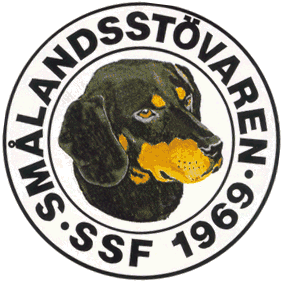 Protokoll fört vid Svenska Smålandsstövareföreningens styrelsemöte per telefon den 16/2 2020. Närvarande: Tore Nilsson, Roger Nilsson, Lotta Friberg, Sune Falk, Peter Ledin, Lennart Forslin, Stefan Knutsson och Raymond Dziobek. Mötet öppnades av ordförande Tore Nilsson.Godkännande av dagordning.Till justeringsman valdes Peter Ledin.Föregående protokoll gicks igenom.Ekonomi; vi är ca 400 medlemmar. Finns ca 216.000 i kassan. Jörgen Ingvarsson vinner valfri litografi för snabb betalning.Rapport från AU; inget nytt.Avelskommittén; Tore har varit på möte i Stockholm ang. rasvården. SKK är villiga att underlätta för framtida inkorsningar. Svenska Stövarklubben kan tänka sig att skjuta till pengar för detta.Medlemsinformation; Lennart bokar fika och middag på Scandic, klubbmötet blir kl 15.00 och middagen kl 19.00.Pågående ärenden.a, arkivering bordlägges.b, rasmästerskapet; mötet diskuterar en ändring, tas upp på nästa möte. Bör läggas fram ett förslag på klubbmötet.c, HD-röntgen diskuteradesd, valberedningen bör vara med på ett styrelsemöte innan klubbmötet.e, Tore har börjat med årsboken och ber om reportage till denna.Nya ärenden.Styrelsen har fått in önskemål om att bredda användningsområdet för våra hundar, ex. för att jaga vildsvin. Övriga frågor. Inga. Nästa möte blir den 5/4 i Växjö kl. 10.00.Tore tackar för allas intresse och avslutar mötet. Vid Protokollet			 OrdförandeRoger Nilsson			Tore NilssonJusterat      Peter Ledin